МУНИЦИПАЛЬНОЕ ДОШКОЛЬНОЕ ОБРАЗОВАТЕЛЬНОЕ УЧРЕЖДЕНИЕ«ДЕТСКИЙ САД «ПОЧЕМУЧКА»ПУБЛИЧНЫЙ ДОКЛАДПО ИТОГАМ 2019 ГОДАМУНИЦИПАЛЬНОГО ДОШКОЛЬНОГООБРАЗОВАТЕЛЬНОГО УЧРЕЖДЕНИЯ«ДЕТСКИЙ САД «ПОЧЕМУЧКА»Заведующий Н.А. Бакунинаг. Переславль-Залесский, 2019Общая характеристикаМуниципальное дошкольное образовательное учреждение «Детский сад «Почемучка» (далее МДОУ), расположено по адресу: 152020, Ярославская область, город Переславль-Залесский, улица Полевая, дом 2. МДОУ находится в отдельно стоящем типовом двухэтажном здание. Здание детского сада расположено в жилом районе вдалеке от крупных транспортных магистралей и предприятий, имеет в ближайшем окружении Детская школа искусств. Территория участка ограждена металлическим ограждением по всему периметру. Здание оборудовано наружным освещением.Земельный участок детского сада делится на зоны: застройка, зона игровой деятельности, хозяйственная зона, имеются цветники и разнообразные насаждения.Общая площадь здания МДОУ –2211,5 м2, площадь земельного участка – 6148 м2. МДОУ вновь функционирует с 2018 года, после капитального ремонта. Техническое состояние здания соответствует санитарным нормам. Учреждение имеет статус юридического лица, учредителем которого является Управление образования Администрации города Переславля-Залесского, имеет лицензию на право ведения образовательной деятельности от «16» июля 2018 года № 115/05-03, серия 76Л02.Режим работы МДОУ установлен учредителем и является следующим: пятидневная рабочая неделя с двенадцатичасовым пребыванием детей с 7.00 до 19.00 часов, выходные дни – суббота, воскресенье, праздничные дни.В МДОУ созданы условия для воспитания и обучения детей от 1,5 до 7 лет.Контактная информация:Заведующий: Бакунина Наталья Александровна – тел. 3-19-30;Заведующий хозяйством: Вязовская Светлана Юрьевна;Старший воспитатель: Анисимова Екатерина Геннадьевна.В МДОУ функционирует 5 возрастных групп, общей численностью 113 человек, из них 2 группы раннего возраста (с 1,6 до 3 лет), которые посещают 40 человек, 3 группы дошкольного возраста (с 3 до 7 лет) численностью 73 воспитанника. Предельная численность воспитанников в МДОУ составляет 140 человек.МДОУ посещают дети из семей, проживающих в основном в близлежащих микрорайонах, на закрепленных территориях согласно Постановления Администрации городского округа города Переславля-Залесского ПОС.03-0274/19 от 22.02.2019 на улицах: Трудовая, Полевая, Кошелевская, Калининская, Лесной пер.Социальный статус семей следующий:- по составу: полные семьи 88 %, из них 30 % семей имеют одного ребенка, многодетные семьи составляют 10 %; находятся под опекой 2 воспитанника;- по уровню образования: 34,2 % семей, где оба родителя имеют высшее образование, 34,2% семей, в которой имеет высшее образование один родитель;- по уровню занятости: 9 % семей, в которых один родитель имеет статус «безработный».В МДОУ отсутствуют семьи, находящиеся в социально опасном положении. Учитывая социальный статус семей, в МДОУ выстраивается система дифференцированного подхода в работе с родителями наших воспитанников.Система управления организации, соответствие нормативного обеспеченияСистема управления организации МДОУ осуществляет свою деятельность в соответствии с:- Конвенцией ООН о правах ребенка;- Федеральным законом от 29.12.20212 № 273-ФЗ «Об образовании в Российской Федерации»;- Постановлением от 15 мая №26 «Об утверждении СанПиН 2.4.1.3049-13 «Санитарно-эпидемиологические требования к устройству, содержанию и организации режима работы в дошкольных образовательных организациях»;- Приказом Минобрнауки России от 17.10.2013 №1155 «Об утверждении федерального государственного образовательного стандарта дошкольного образования»;- Приказом Минобрнауки России от 30.08.2013 №1014 «Об утверждении Порядка организации и осуществления образовательной деятельности по основным общеобразовательным программам – образовательным программам дошкольного образования»;- Уставом МДОУ «Детский сад «Почемучка» и другими нормативно-правовыми и локальными документами.Единоличным исполнительным органом Учреждения является руководитель МДОУ (заведующий), который осуществляет текущее руководство деятельностью.Коллегиальные органы управления Учреждения:Общее собрание работников Учреждения,Педагогический совет,Управляющий совет.Образовательная деятельность. Кадровое обеспечениеВ 2019 г. дошкольное учреждение укомплектовано на 80% педагогическими кадрами, вспомогательным и обслуживающим персоналом на 100%.Кадровое обеспечение МДОУ:заведующий,старший воспитатель,музыкальный руководитель,инструктор по физической культуре,8 воспитателей,старшая медсестра,5 младших воспитателей,завхоз,3 сторожа,машинист по ремонту и стирке белья,2 повара,кухонный рабочий,кладовщик,рабочий по обслуживанию здания / дворник,уборщица служебных помещений.Распределение педагогов по категориямОбразовательный уровень педагогических работниковВ 2019 году подтвердила квалификационную категорию 1 педагог.Прошли обучение на КПК: 1 педагог в объёме 56 часов.Стажевые показатели педагогического коллективаПреобладающее большинство педагогов имеют педагогический стаж от 5 до 30 лет.Распределение педагогического персонала по возрасту.Преобладающее большинство педагогов среднего возраста от 30 до 55 лет, что говорит о его дальнейших потенциальных возможностях.Вывод: педагоги постоянно повышают свой образовательный и профессиональный уровень, участвуют в работе методических объединений, конференциях, семинарах, знакомятся с опытом работы своих коллег и других дошкольных учреждений, а также занимаются самообразованием. Все это в комплексе дает хороший результат организации педагогической деятельности и улучшение качества образования воспитанников.Оценка образовательной деятельностиОбразовательная деятельность в детским саду организована в соответствии с Федеральным законом от 29.12.2012 № 273-ФЗ «Об образовании в Российской Федерации», ФГОС дошкольного образования, СанПиН 2.4.1.3049-13 «Санитарно-эпидемиологические требования к устройству, содержанию и организации режима работы дошкольных образовательных организаций» и ведется на основании утвержденной основной образовательной программы дошкольного образования, которая составлена в соответствии с ФГОС дошкольного образования, с учетом примерной образовательной программы дошкольного образования «От рождения до школы» по ред. Под ред. Н.Е. Вераксы, Т.С. Комаровой, М.А. Васильевой, санитарно-эпидемиологическими правилами и нормативами, с учетом недельной нагрузки.Основными целями образовательной деятельности МДОУ являются: обеспечение воспитания, обучения и развития, а также присмотр, уход и оздоровление воспитанников, создание условий для реализации гарантированного гражданам Российской Федерации права на получение общедоступного и бесплатного дошкольного образования.Для достижения поставленных целей МДОУ осуществляет следующие задачи: охрана жизни и укрепление здоровья детей, обеспечение познавательного, речевого, социально-коммуникативного, художественно-эстетического и физического развития детей, создание безопасной образовательной среды, воспитание с учетом возрастных категорий детей гражданственности, уважения к правам и свободам человека, любви к окружающей природе, Родине, семье, осуществление необходимой коррекции недостатков в развитии детей, оказание консультативной и методической помощи родителям (законным представителям) по вопросам воспитания, обучения и развития детей.Уровень развития детей прослеживается по итогам педагогической диагностики. Формы проведения диагностики:- диагностические занятия (по каждому разделу программы);- диагностические срезы;- наблюдения, итоговые занятия.Результаты качества освоения ООП МДОУ воспитанникамив 2018-2019 уч.году.По результатам педагогической диагностики усвоение образовательной программы воспитанниками в 2018-2019 уч.году составило 97%.Мониторинг сформированности целевых ориентиров дошкольного образования у воспитанников МДОУ «Детский сад «Почемучка»Вывод: Проведена оценка уровня сформированности предпосылок к учебной деятельности: возможность работать в соответствии с фронтальной инструкцией (удержание алгоритма деятельности), умение самостоятельно действовать по образцу и осуществлять контроль, обладать определенным уровнем работоспособности, а также вовремя остановиться в выполнении того или иного задания и переключиться на выполнение следующего, возможностей распределения и переключения внимания, работоспособности, темпа, целенаправленности деятельности и самоконтроля.В детском саду действует система индивидуального психолого-педагогического сопровождения воспитанников. На каждого воспитанника разработаны и составлены дневники индивидуального сопровождения с момента зачисления в группу детского сада и ведутся до выпуска в школу.Взаимодействие МДОУ с социальными институтами городаВ 2019 году, с целью расширения возможностей по всестороннему развитию воспитанников МДОУ сотрудничало с:ФГБУ «Национальный парк «Плещеево озеро»;Детская библиотека им.М.М.ПришвинаСохранение и укрепление здоровья детей – одно из основных направлений работы МДОУ. 2019 год был насыщен различными спортивными мероприятиями, в которых наши педагоги совместно с детьми и родителями приняли участие, это:- ежемесячные спортивные мероприятия в рамках Дня здоровья направленные на формирование ЗОЖ;- участие в фестивале-форуме молодых семей – 2019 городского округа города Переславля-Залесского «Расти Росток»;- городской спортивный праздник «Снежный серпантин»;- спортивный городской арт-фестиваль «Самокатица».Активная работа педагогов по физическому направлению положительно повлияла на развитие воспитанников, так доля воспитанников со средним и выше среднего уровнем физического развития составила 90%.Общая заболеваемость воспитанников в этом году составила 7,1%, количество дней, пропущенных по болезни одним ребенком - 7,6 дней. Количество случаев заболеваний, приходящихся на каждого ребенка, числящегося в детском саду 1,3. Посещаемость детей в этом году составила 77,3%.Необходимо отметить результаты адаптации вновь прибывших детей: у 90% воспитанников прошла адаптация в легкой степени, 10 % средней степени, тяжелой степени адаптации 0%.В 2019 году дети болели значительно меньше инфекционными заболеваниями по причине роста вакцинации детей, строгого соблюдения требований СанПин в помещениях МДОУ, соблюдения личной гигиены, проведение специальных мероприятий в период массовых вспышек заболеваний гриппов и ОРВИ в городе организации щадящего режима для детей с ослабленным здоровьем, использование дифференцированного подхода при проведении физкультурно-оздоровительных мероприятий, санитарно-просветительской работы среди населения.Контроль физического развития ребенка – одна из основных задач диспансеризации, которая решается на каждом возрастном этапе. Физическое развитие детей зависит от индивидуальных особенностей созревания детей. Преобладающее среднее развитие детей остается на одном уровне в течении двух лет, что говорит о правильном и гармоничном развитии воспитанников.Организация питанияВ детском саду организовано пятиразовое сбалансированное и качественное питание по разработанному 20-дневнему меню с указанием пищевых веществ: белков, жиров, углеводов и энергетической ценности блюд. Пищевые продукты поступают на пищеблок с документами, которые подтверждают их качество и безопасность. При приготовлении блюд соблюдается принцип «Щадящего питания». По итогам сводной ведомости 2019 год нормы питания выполнены на 100%.Вывод: На качество предоставляемых образовательных услуг повлияли следующие факторы: правильно построенная система физкультурно-оздоровительной и профилактической работы, осуществление индивидуального подхода к воспитанию и развитию ребенка, использование педагогами современных образовательных технологий, использование интегрированного подхода к организации педагогического процесса, принципов развивающего обучения, наличие развивающей предметно-пространственной среды, выстраивание партнерских отношений с родителями и другими участниками образовательного пространства.Оценка материально-технической базы.В детском саду сформирована материально-техническая база для реализации образовательных программ, жизнеобеспечения и развития детей. В МДОУ оборудованы помещения:-музыкально-физкультурный  зал-1- медицинский блок, состоящий из: кабинета приема, изолятора, санузла- кабинет учителя-логопеда-1 -пищеблок-1-прачечная с гладильной комнатой-1-кабинет заведующей-1 - методический кабинет-1-кабинет заведующей хозяйством-1В МДОУ созданы все условия для охраны и укрепления здоровья детей, осуществления воспитательно-образовательного процесса по всем направлениям развития воспитанников.В МДОУ имеется хорошая материально-техническая база. МДОУ в достаточном количестве оснащено необходимым техническим оборудованием, мягким и жестким инвентарем, имеется необходимое спортивное и игровое оборудование, методический кабинет пополнился методической и детской художественной литературой, учебно-наглядными пособиями.В течении 2019 года были приобретены:- 4 ноутбука,- 2 принтера,- малые архитектурные формы на прогулочные участки 6 шт.,- детская мебель (театральные ширмы, уголки ряжения).Были проведены все необходимые мероприятия к новому учебному году, а также все мероприятия по охране труда, пожарной и антитеррористической безопасности, по соблюдению СанПин. По результатам проверок надзорных органов к началу учебного года замечаний нет.Одна из главных задач для успешного развития воспитанников и осуществления педагогического процесс – правильно организованная развивающая предметно-пространственная среда МДОУ, которая постоянно обновляется и пополняется. В группах оформлены все необходимые уголки и детские центры по реализуемым направлениям: художественно-эстетическому, физическому, социально-коммуникативному, познавательному и речевому. Развивающая среда организована с учетом традиционных принципов построения пространственно-развивающей среды для дошкольников и соответствует требованиями ФГОС. Наиболее популярными являются игровые центры и зоны для свободной самостоятельной детской деятельности. Для игровой деятельности детей имеются мебельные гарнитуры, игровые модули «Супермаркет», «Салон красоты», «Кухня», «Больница», «Мастерская», «Школа», «Библиотека», «Театр», учебные центры: «Центр воды и песка», «Мини-лаборатория», «Уголок ручного труда», «Центр социально-личностного развития», «Книжный уголок», «Центр здоровья», и другие; разнообразный строительный материал, конструкторы, развивающие настольные игры, учебные пособия, изготовленные руками педагогов, передвижные ширмы, дорожки здоровья, макеты по обучениям правила дорожного движения, дидактические пособия и др. Музыкально-спортивный зал оснащен музыкальным центром, системой мультимедиа (проектор и проекционная доска), комплектом детских музыкальных и шумовых инструментов, фонотекой, костюмерной комнатой, оборудован спортивным оборудованием и инвентарем, нестандартным оборудованием.При создании предметно-развивающей среды воспитатели учитывают возрастные, индивидуальные особенности детей своей группы, требования СанПин, современные тенденции. Оборудованы групповые комнаты, включающие учебную, игровую, познавательную, обеденную зоны.Вывод: Материально-техническое состояние детского сада и территории соответствует действующим санитарно-эпидемиологическим требованиям к устройству, содержанию и организации режима работы в дошкольных организациях, правилам пожарной безопасности, требованиям охраны труда и антитеррористической защищенности, развивающая предметно-пространственная среда достаточно мобильна и разнообразна, но, учитывая современные требования к образованию, требует постоянного обновления и пополнения.Финансовое обеспечение.Детский сад финансируется из различных источников: - бюджетное финансирование (городской, областной);- внебюджетное финансирование (родительская плата).Основные направления развития учреждения Перспективы развития МДОУЭффективность деятельности МДОУОб эффективности и результативности деятельности МДОУ свидетельствуют следующие результаты: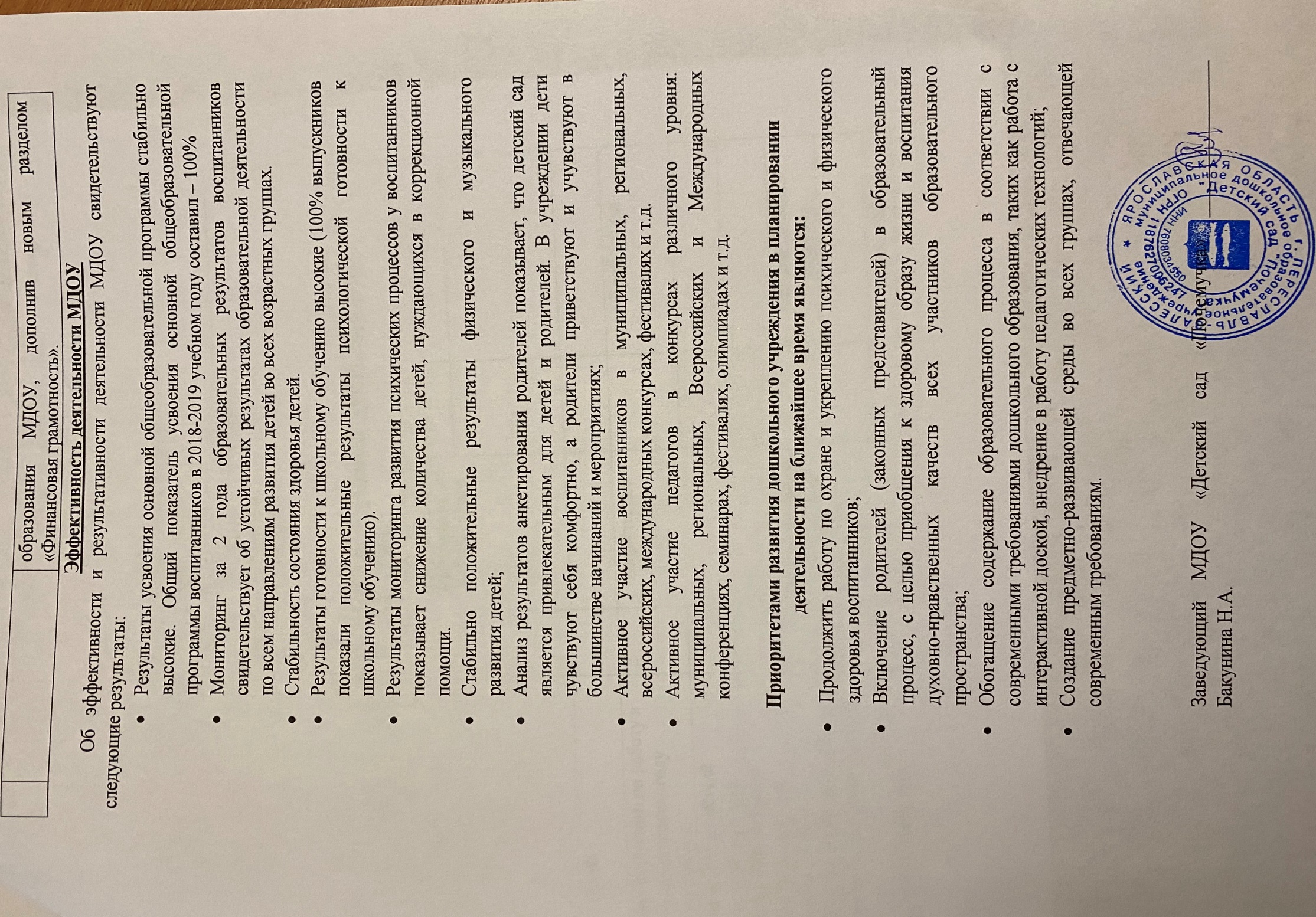 ВысшаякатегорияПерваякатегорияСоответствуетзанимаемойдолжностиНе аттестовано0308ВысшееСреднее - специальное педагогическоеДругое272Стаж       Кол-во педагоговДо 5 летОт 5 до 30 летСвыше 30 лет2019-2020113 -27%5 - 45%3 - 27%До 30 лет3От 30 до 55 лет6От 55 лет2Выше нормыНормаНиже нормыИтого%%%% воспитанников в пределе нормы2018-2019 уч.год3760397Учебный годРезультат2018-201990%№Задачи2019-2020гг.2019-2020гг.1.Создание условий для свободного и гармоничного воспитания ребенка, развитие его способностей и индивидуальностейСоздание условий для свободного и гармоничного воспитания ребенка, развитие его способностей и индивидуальностейУглубление связей с учреждениями социально-педагогической среды (работы по совместным программам, планам), обеспечение интегрированного подхода в образовательной деятельности в соответствии с ФГОС, развитие дополнительного образования, обогащение интерактивной развивающей предметно-пространственной среды.2.Сохранение и укрепление физического здоровья ребенка, формирование потребностей в здоровом образе жизни.Сохранение и укрепление физического здоровья ребенка, формирование потребностей в здоровом образе жизни.Улучшение медико-социальных условий: оборудование спортивной площадки, детских участков. Пропагандировать здоровый образ жизни среди воспитанников и их родителей через проведение активных, совместных мероприятий, проведение профилактических мероприятий внутрисемейных отношениях.3.Обеспечение психолого-медико-педагогического сопровождения детей, имеющих проблему в развитии.Обеспечение психолого-медико-педагогического сопровождения детей, имеющих проблему в развитии.Расширить межведомственные связи по работе с детьми, имеющими проблемы по реализации совместных индивидуальных программ для детей.4.Расширение адресной помощи родителям. Расширение адресной помощи родителям. Совершенствование информационных ресурсов на сайте и стендах МДОУ, сопровождение семей, нуждающихся в социальной поддержке.5.Развитие кадрового потенциала ДОУРазвитие кадрового потенциала ДОУНепрерывность повышения квалификации педагогов через курсы повышения квалификации. Целевое обучение педагогов по темам: «Финансовая грамотность дошкольников». Разработка программ по дополнительному образованию.6.Совершенствование системы управления ДОУ на принципах демократичности и открытости.Совершенствование системы управления ДОУ на принципах демократичности и открытости.Организация работы Управляющего совета МДОУ, работы комиссий при Управляющем совете по контролю за созданием безопастных условий жизнедеятельности детей за организацией питания, комиссии по распоряжению стимулирующих выплат работникам, по распределению расходовании внебюджетных средств.7.Использование многоканальности финансирования для улучшения условий детей и педагогов.Использование многоканальности финансирования для улучшения условий детей и педагогов.Привлечение внебюджетных средств за счет развития спонсорства развития сети дополнительных образовательных услуг.8.Развитие материально-технической базы.Развитие материально-технической базы.Пополнение библиотического фонда учебных пособий, проведения дальнейшей реконструкции развивающей среды в группах в соответствии с современными требованиями. Проводить мероприятия по обеспечению доступности среды для детей-инвалидов, по антитеррористической защищенности, охране труда.